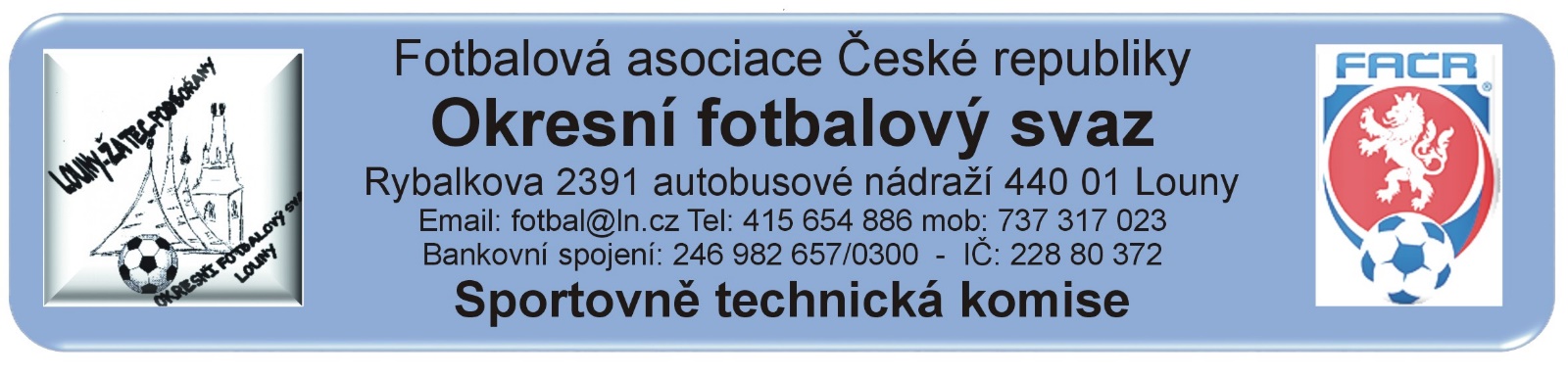 ZÁPIS č. 19 / 2018Datum konání:  30. dubna 2019Přítomni: Mička,  Rubeš,PavlasOmluveni: Vokurka (práce) – zprávu odeslal písemněHost:  Došlá pošta: Sok. Měcholupy – žádost o změnu termínuSK Černčice – výsledky turnaje ml. přípravekFK Postoloprty – výsledky turnaje starší a mladší přípravkyTJ Krásný Dvůr -  výsledky turnaje starší přípravkySok. Bezděkov – žádosti o změny termínůTn Podbořany - žádost o změnu termínu Změny termínů, popř. výkopů:STK schválila bez poplatku změny utkání 2018424:E1A1803 Bezděkov – Podbořany so 18.5.2019 od 11:30 hod.STK schválila změnu termínu utkání 2018424 za  poplatek 200.- Kč:STK schválila změny termínů utkání 2018424  za  poplatek 300.- Kč :A3B0602 Měcholupy – Bezděkov so 1.6.2019 ve 13:30 hod.A3B0402 Bezděkov – Lenešice B so 18.5.2019 od 13:30 hod.STK schválila změny termínů utkání 2018424  za  poplatek 400.- Kč : Poplatek za změnu termínu bude účtován tučně vytištěnému oddílu (žádajícímu).Čekání na vyjádření klubu k podané žádosti na změnu termínu:Schvalování výsledků utkání:Okresní přebor dospělých 2018424A1A – 16. kolo (17. Berger) 27. – 28. dubna 2019Všechny utkání sehrána, výsledky schváleny.Závady:. Bez závad3. třída dospělých 2018424A2A –  16. kolo (17. Berger) 27. – 28. dubna 2019všechna utkání sehrána, výsledky schváleny Závady: Bez závad4. třída dospělých 2018424A3B nadstavba –  1. kolo 27. – 28. dubna 2019 všechna utkání sehrána, výsledky schváleny Závady: Bez závad4. třída dospělých 2018424A3C nadstavba –  1. kolo 27. – 28. dubna 2019 všechna utkání sehrána, výsledky schváleny Závady: 0102 Hříškov – Zeměchy nepotvrzeny zákl. údaje – porucha internetového připojení, oznámeno STK. MF starších žáků 2018424E1A:  14.kolo 27. – 28. dubna 2019všechna utkání sehrána, výsledky schválenyZávady. E1A1505  Strupčice - Bezděkov v ZoU není uveden trenér domácího družstva..OP starší přípravky 2018424G1A: turnaj č. 3v Postoloprtech 27. dubna 2019závady: bez závadv Kr. Dvoře 27. dubna 2019závady:  nedostavení se družstva Havranu Kryry, vyhodnocení turnaje odesláno na upraveném tiskopise, Kr. Dvůr neuvedl v IS soupisku (sestavu) družstvaOP mladší přípravky 2018424H1A : turnaj č. 3v Postoloprtech  28. dubna 2019  závady: Sj Žatec odehrál turnaj bez vedoucího družstvav Podbořanech  28. dubna 2019  závady:  Sok. Tuchořice neuvedl v IS trenéra družstva    Rozhodnutí STK:STK bere na vědomí stornování žádosti Tn Podbořany o změnu termínu E1A1502 .Předání  ostatním odborným komisím:Komise rozhodčích:Disciplinární komise:Z důvodu vyloučení byly předány ZoU A3B0101, A1A1701.STK podle § 28, odst. 1, procesního řádu FAČR, zahájila řízení o uložení pořádkové pokuty vůči níže vedeným klubům. Podle § 29, odst. 1, procesního řádu FAČR, považuje STK skutková zjištění pro uložení pořádkové pokuty za dostatečná  a ukládá klubům podle § 7, odst. 3, písm. d, SŘ FAČR, finanční pokutu. Evidence udělených ŽK v rámci utkání (RMS, příloha č. 6)4x ŽK – 100 Kč: Dospělí:  Lišany5x ŽK – 200 Kč: Dospělí:  6x ŽK – 300 Kč: Dospělí:  7x a více ŽK – 400 Kč: Dospělí:  Finanční pokuta :TJ Krásný Dvůr	300.- Kč – neuvedení sestavy (soupisky) do IS na turnaji starší přípravky v Kr. Dvoře.SK Strupčice             500.- Kč – neuvedení trenéra v ZoU 2018424E1A1505  Strupčice – BezděkovSj Žatec		200.- Kč – odehrání turnaje přípravek bez vedoucího družstvaSok. Tuchořice	100.- Kč – neuvedení trenéra v turnaji přípravekPoplatky za změny termínů:Sok. Měcholupy		300.- KčSok. Bezděkov		300.- KčPokuty a poplatky budou klubům zaneseny do sběrné faktury v IS. Poučení:Proti uvedeným rozhodnutím STK je možné podat odvolání do sedmi dnů k VV OFS, viz. Procesní řád Fotbalové asociace České republiky § 21 .Odůvodnění rozhodnutí se vyhotovuje pouze za splnění podmínek uvedených v ust. § 26 odst. 2 Procesního řádu.            Zapsal: Mička